Hello!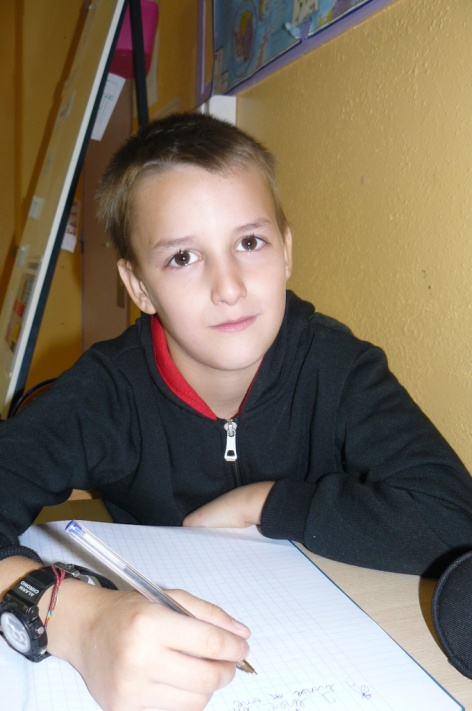 My name is Enzo.I’m 7 years old.I live in , in . I have 4 sisters and 2 brothers.I have one cat but no dog and no rabbit.I like sports.I don’t like spinaches.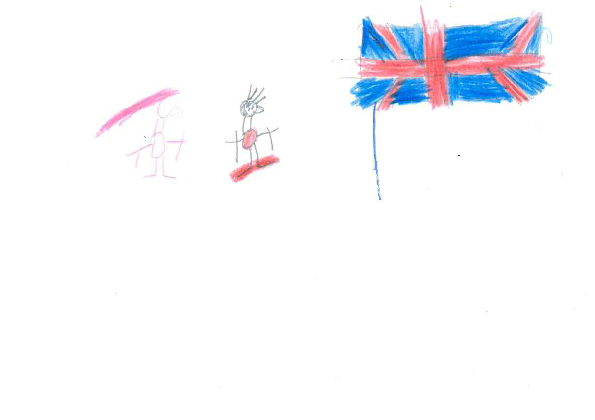 Hello!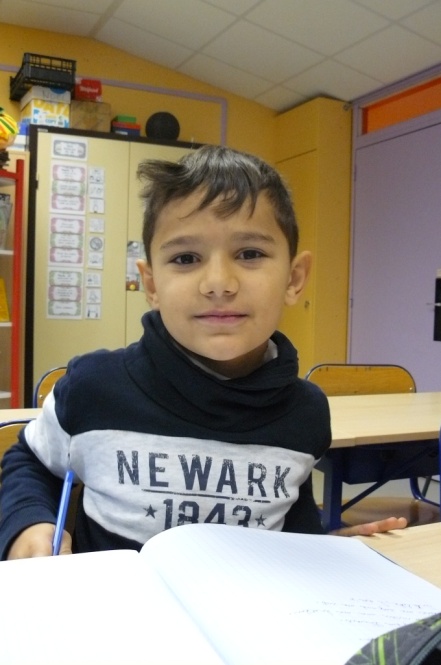 My name is Mohamed-Reda.I’m 7 years old.I live in , in .I have no sister and one brother. I have no dog and no cat and no rabbit.I like school.I don’t like Violetta.Hello!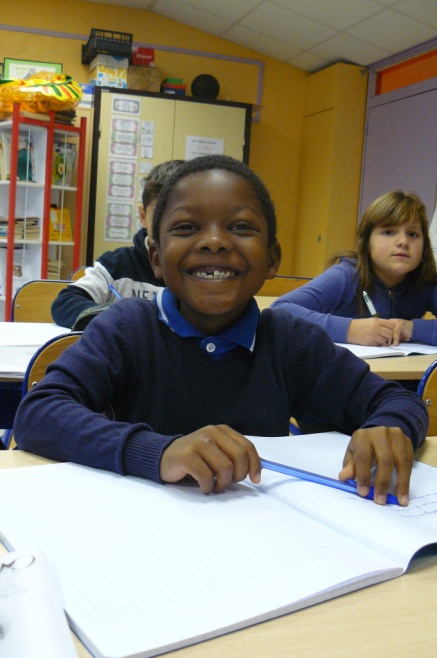 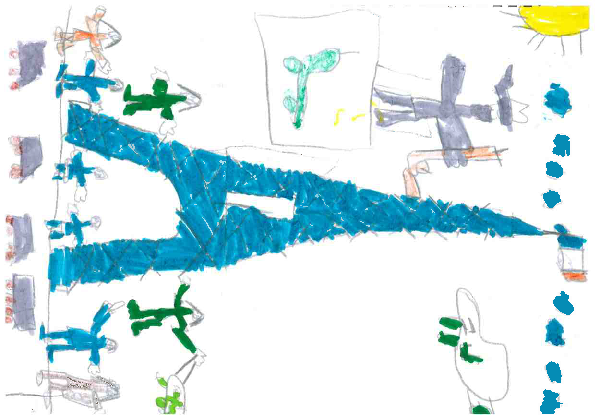 My name is Owen.I’m 7 years old.I live in , in . I have one sister and no brother.I have no dog and no cat and no rabbit.I love my little sister.I don’t like doing my homework.Hello!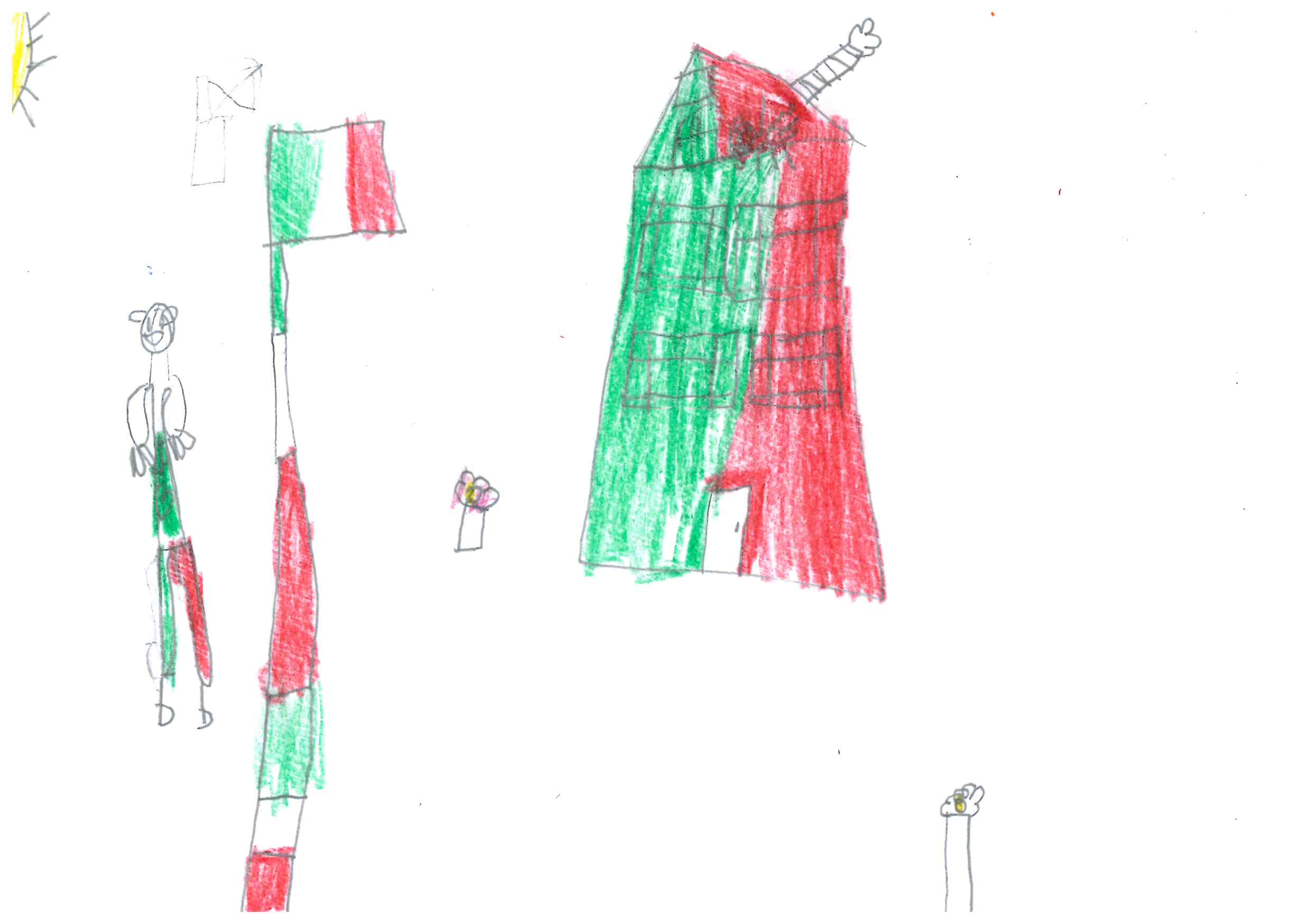 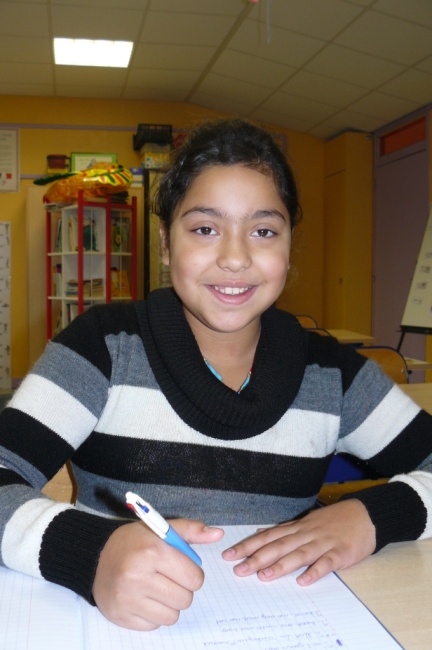 My name is .I’m 8 years old.I live in , in . I have one sister and two brothers.I have no dog and no cat and no rabbit.I like dogs.I don’t like raviolis.Hello!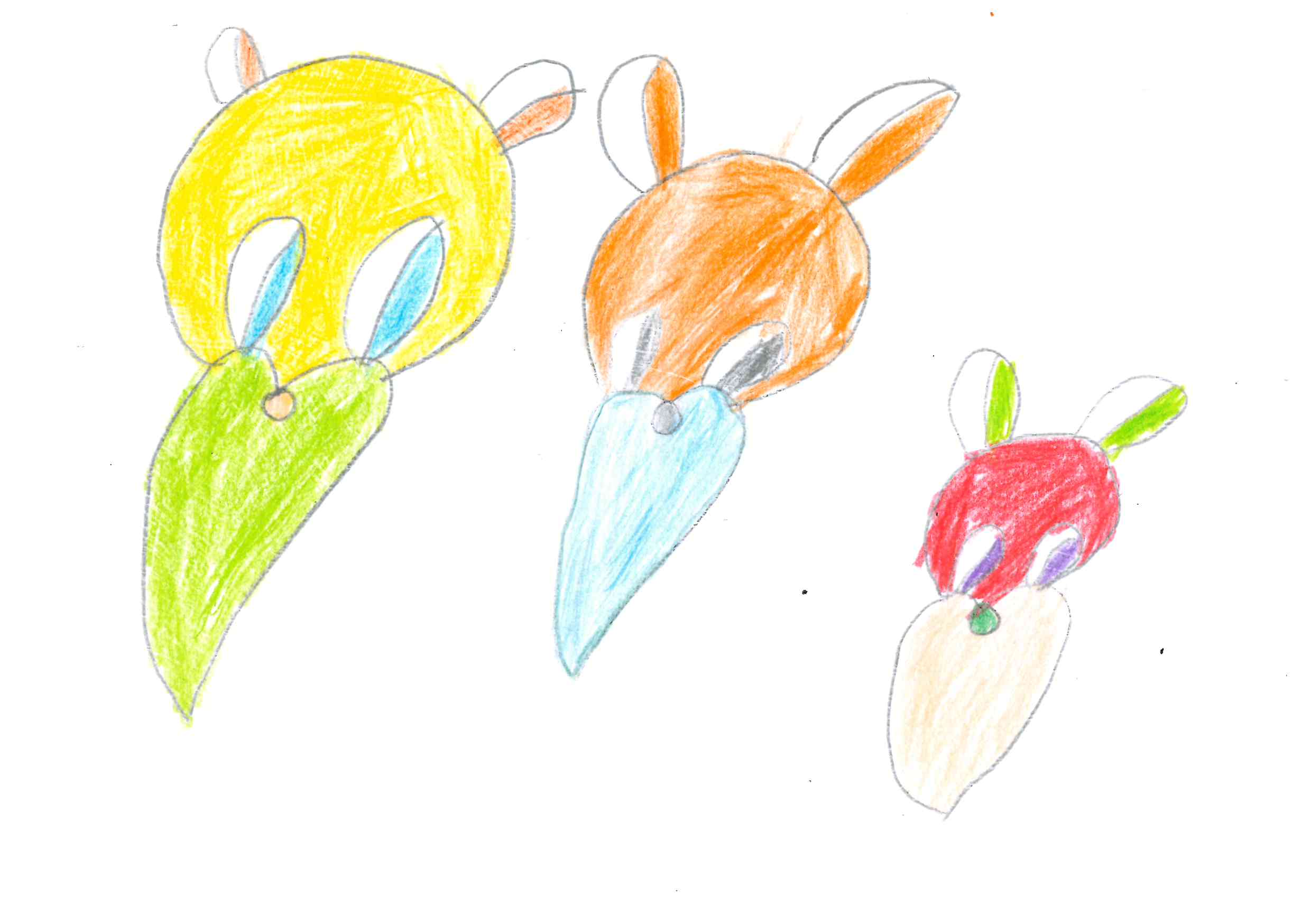 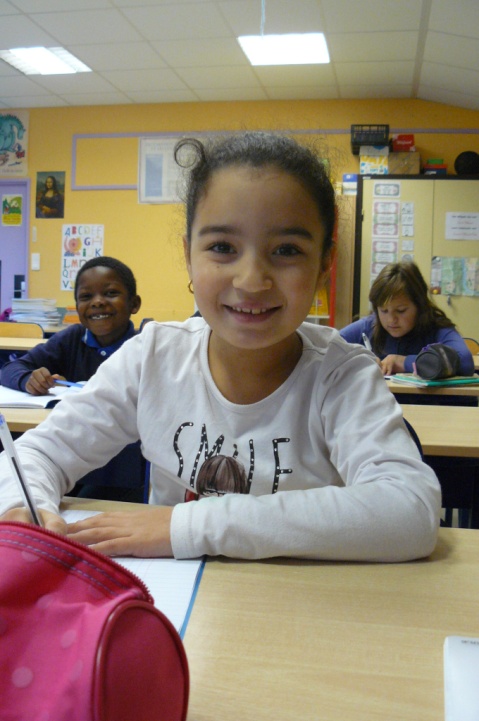 My name is Nihad.I’m 7 years old.I live in , in .I have no sister and no brother.I have one cat but no dog and no rabbit. I love my cat.I don’t like being alone.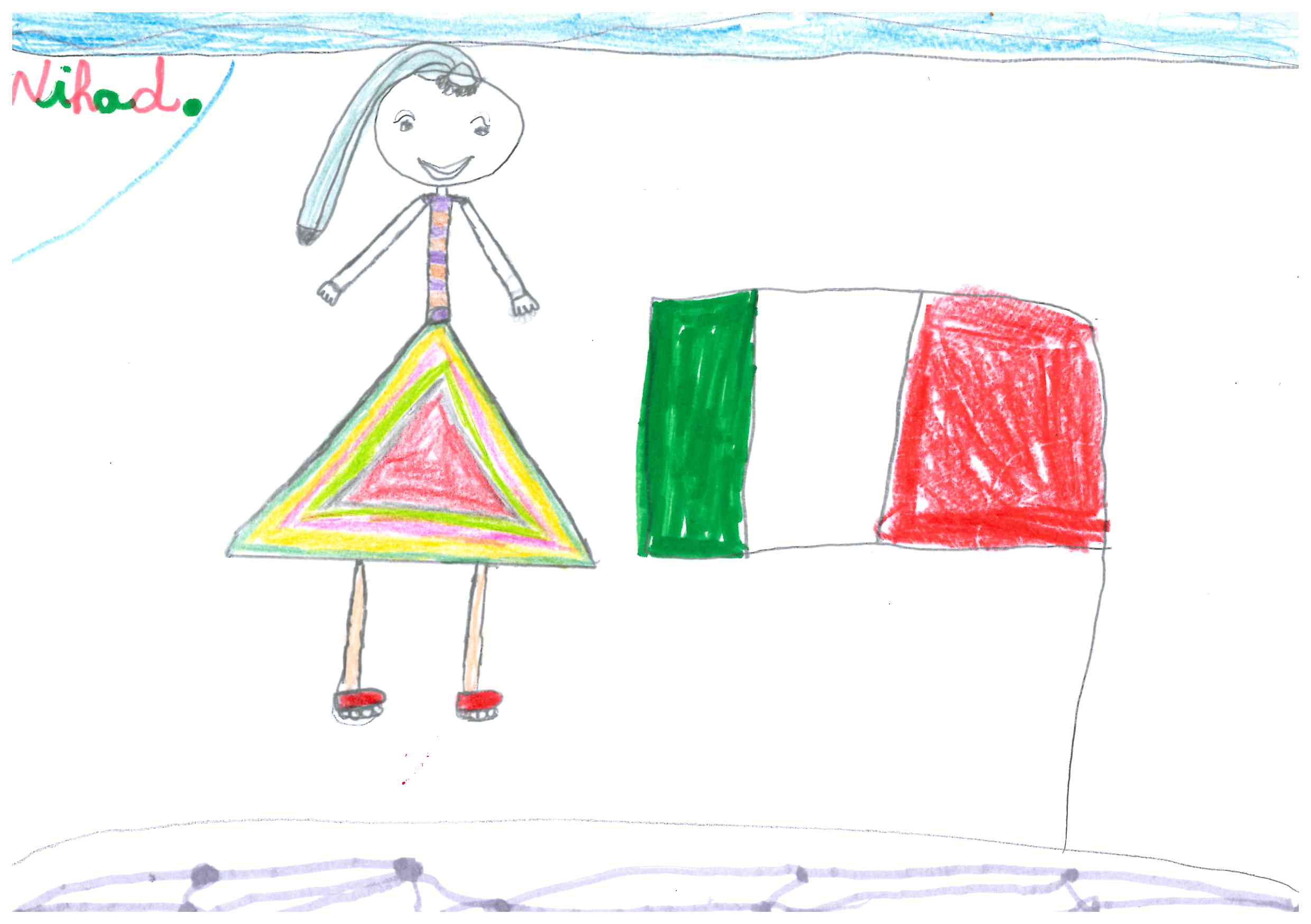 Hello!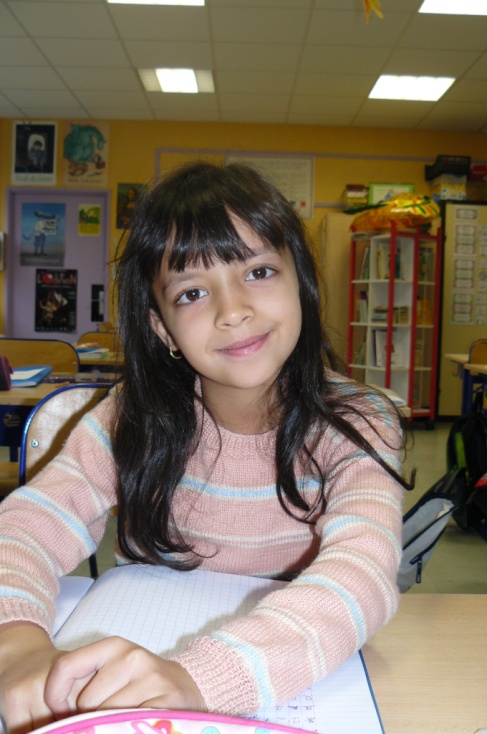 My name is Yousra.I’m 7 years old.I live in , in .I have no sister and one brother. I have no dog and no cat and no rabbit.I like school.I don’t like spinaches.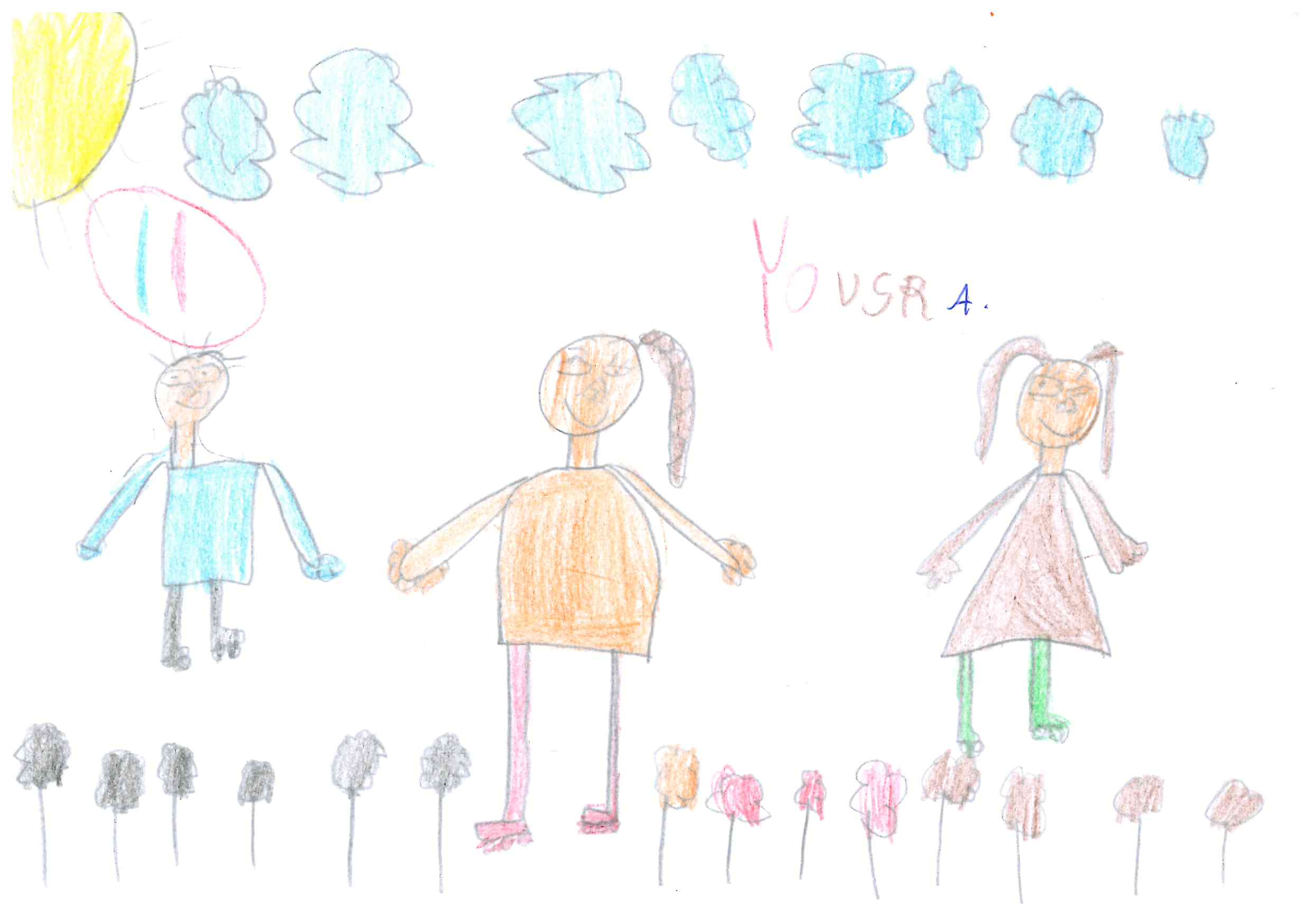 Hello!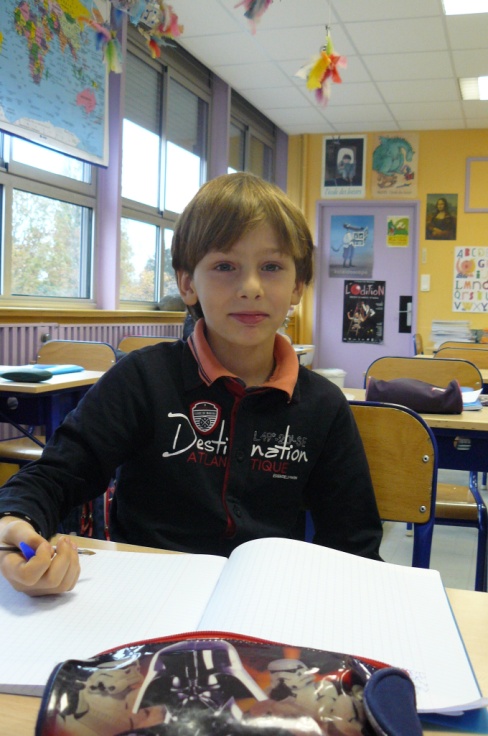 My name is Moussa.I’m 7 years old.I live in , in . I have two sisters and one brother.I have one cat but no dog and no rabbit.I like cats.I don’t like spinaches and fishes.Hello!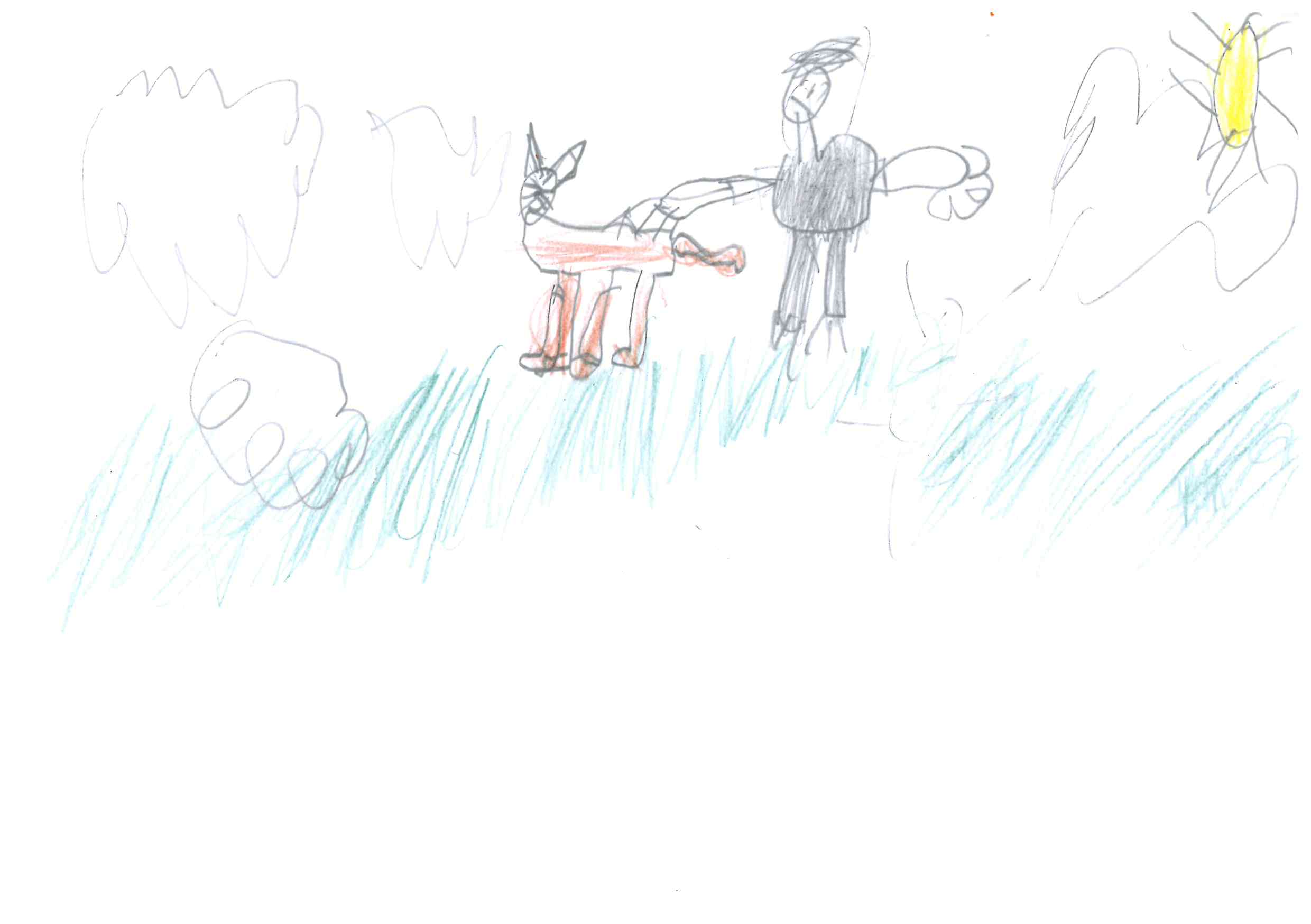 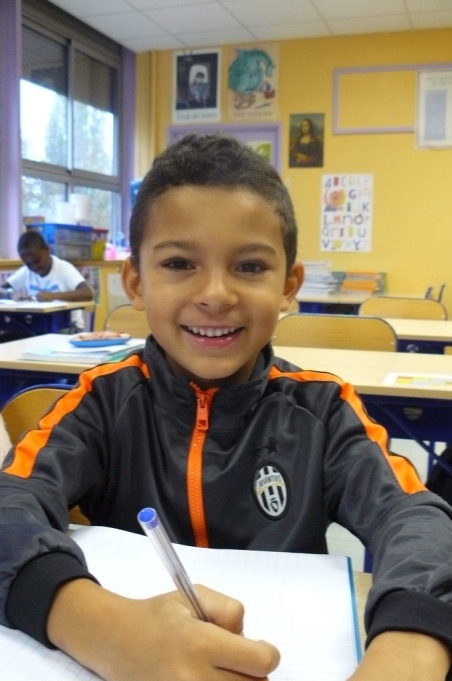 My name is Noham.I’m 7 years old.I live in , in .I have no sister and no brother.I have no dog and no cat and no rabbit.I like cooking cakes. I don’t like broccolis and spinaches.Hello!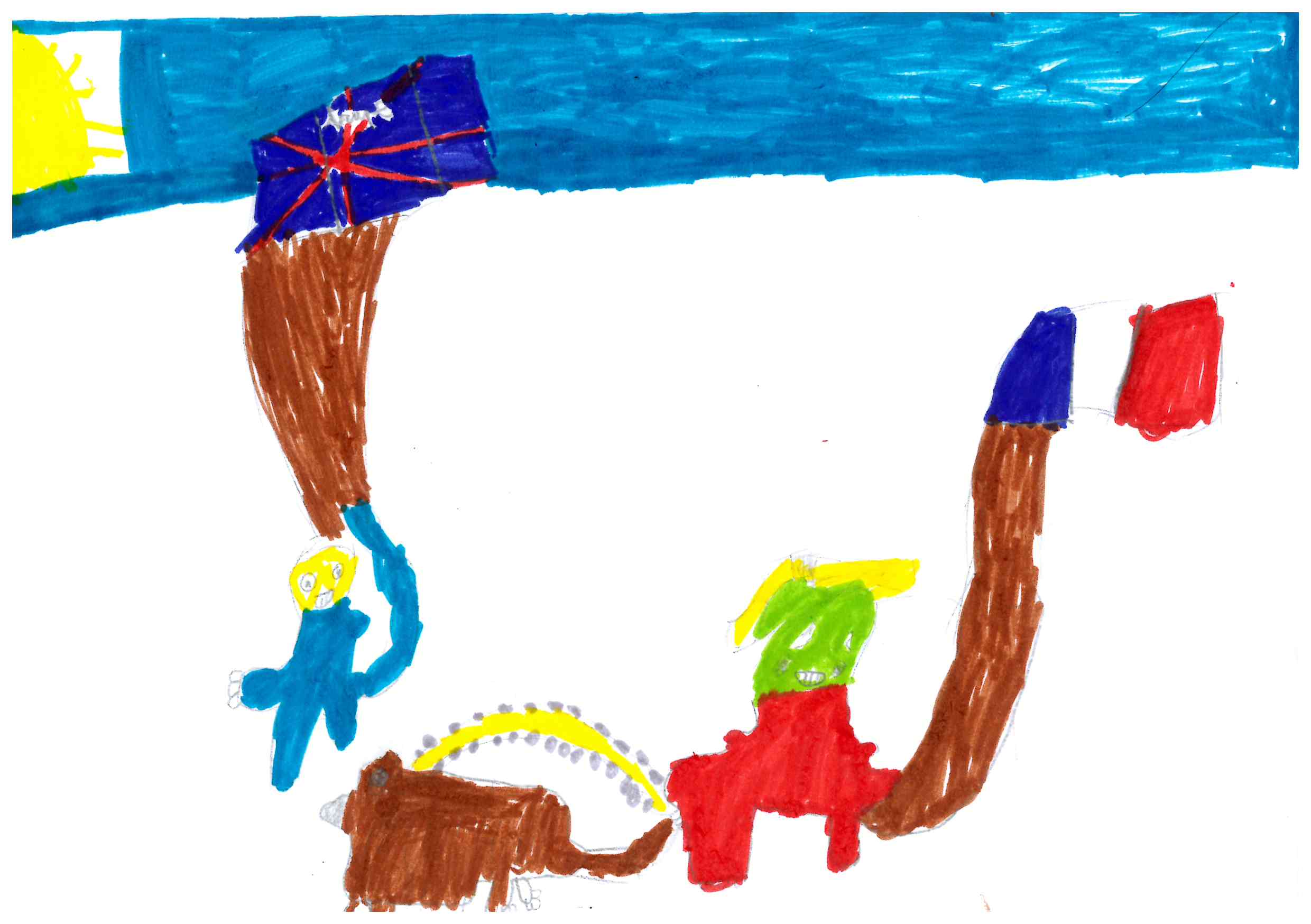 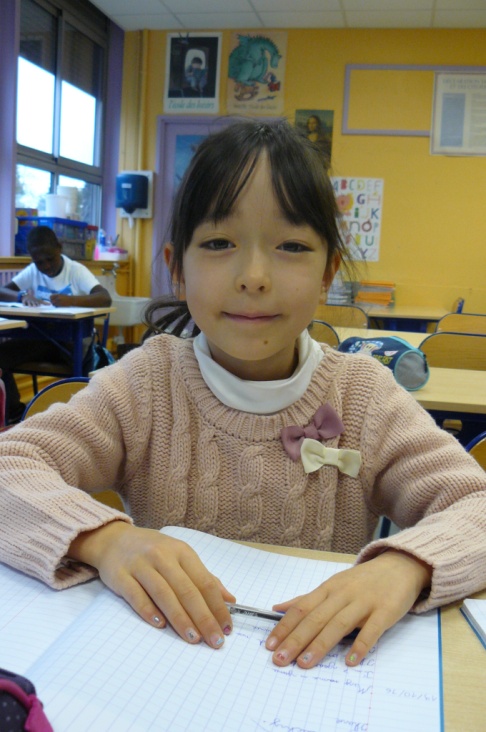 My name is Yuna.I’m 7 years old.I live in , in . I have one sister and no brother.I have one dog but no cat and no rabbit.I like drawing.I don’t like spinaches.Hello!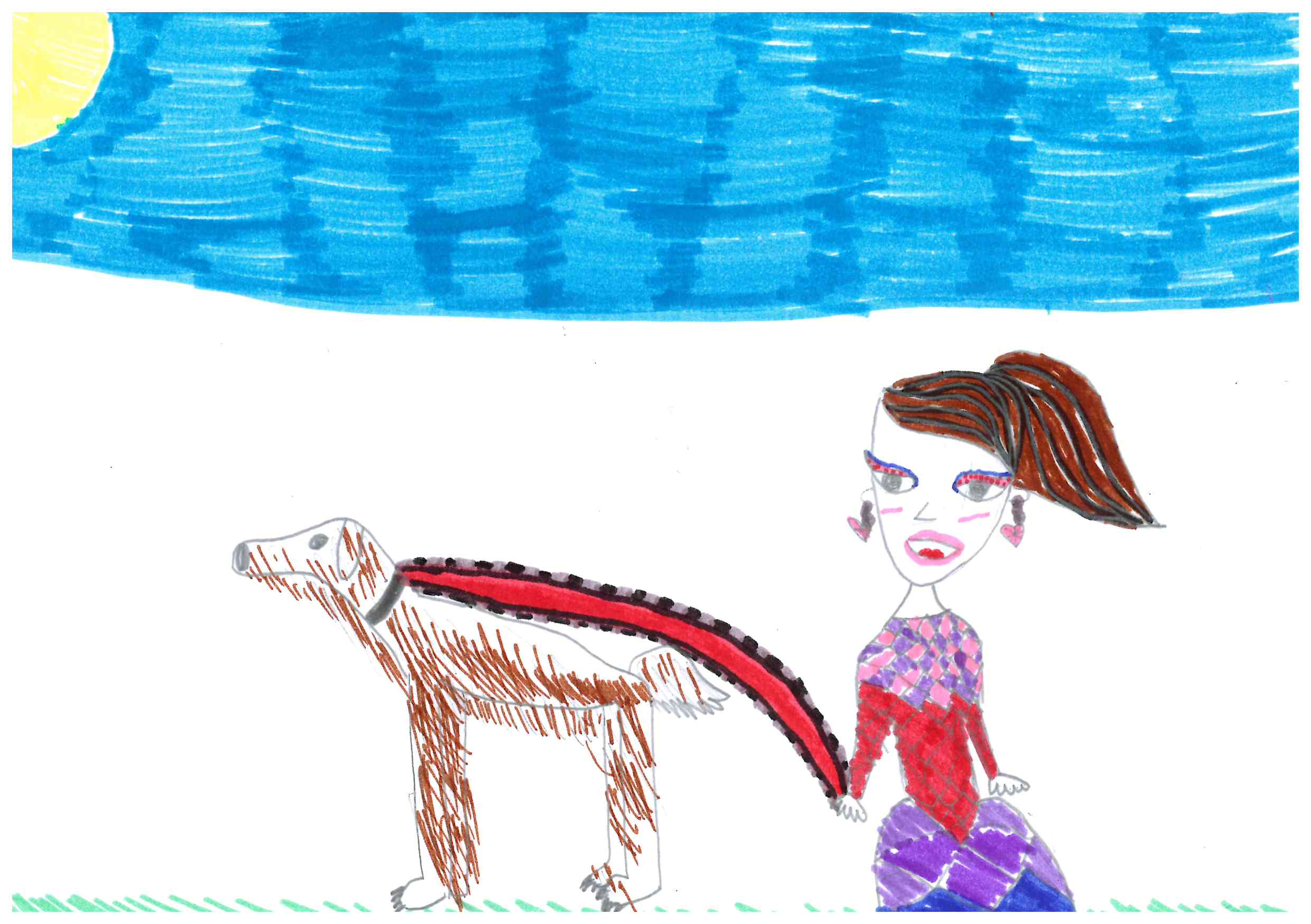 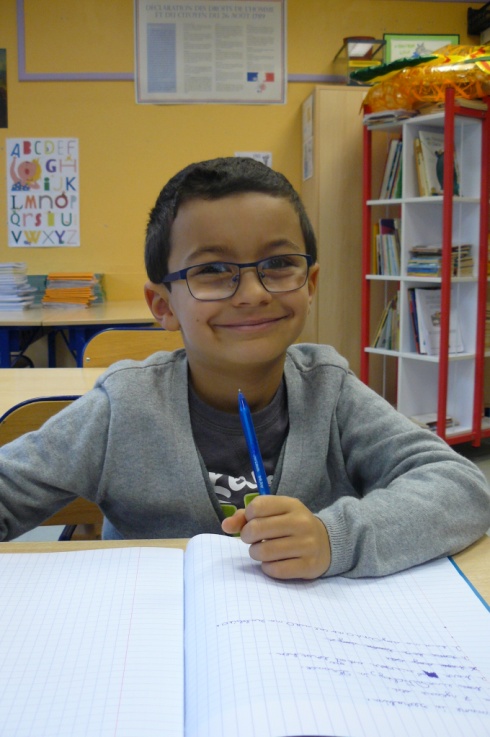 My name is Ibrahim.I’m 7 years old.I live in , in . I have no sister and one brother.I have no dog and no cat and no rabbit.I like playing on my digital tablet.I don’t like eating salad.Hello!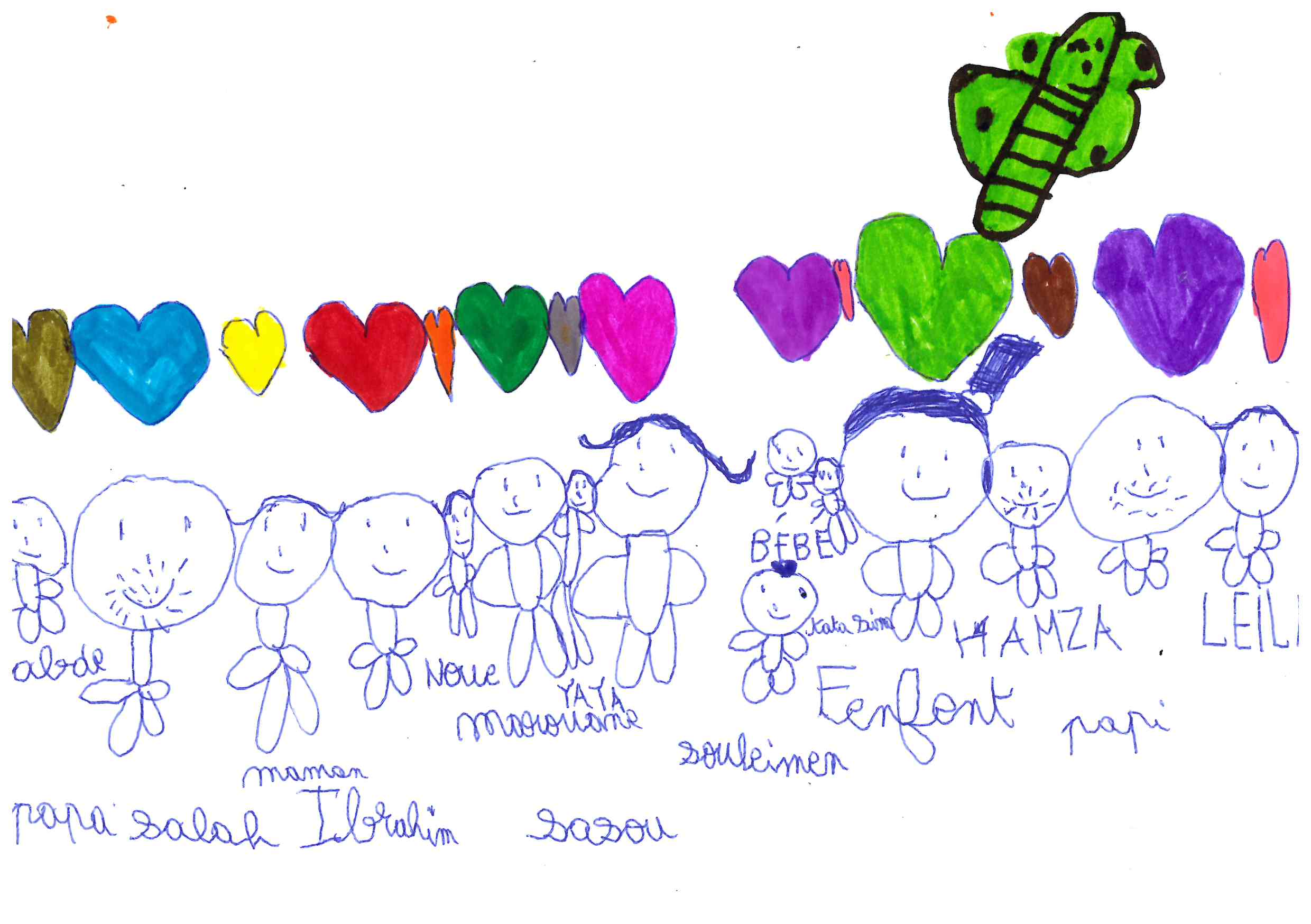 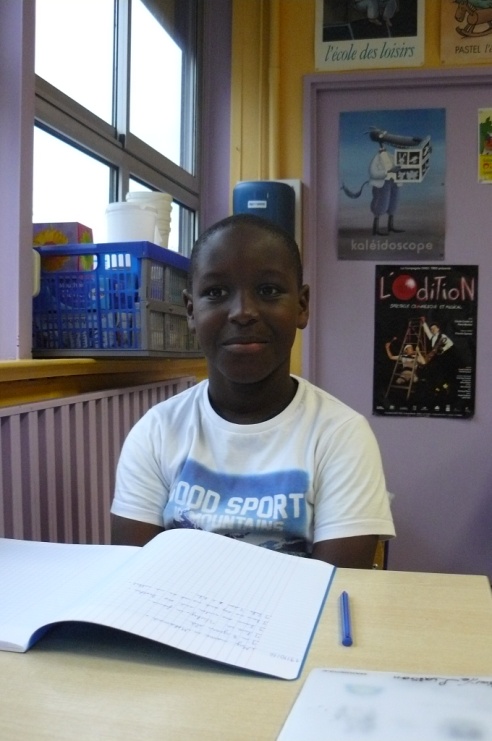 My name is Mohamed.I’m 8 years old.I live in , in .I have one sister and one brother. I have no dog and no cat and no rabbit.I like writing.I don’t like Chica Vampiro.Hello!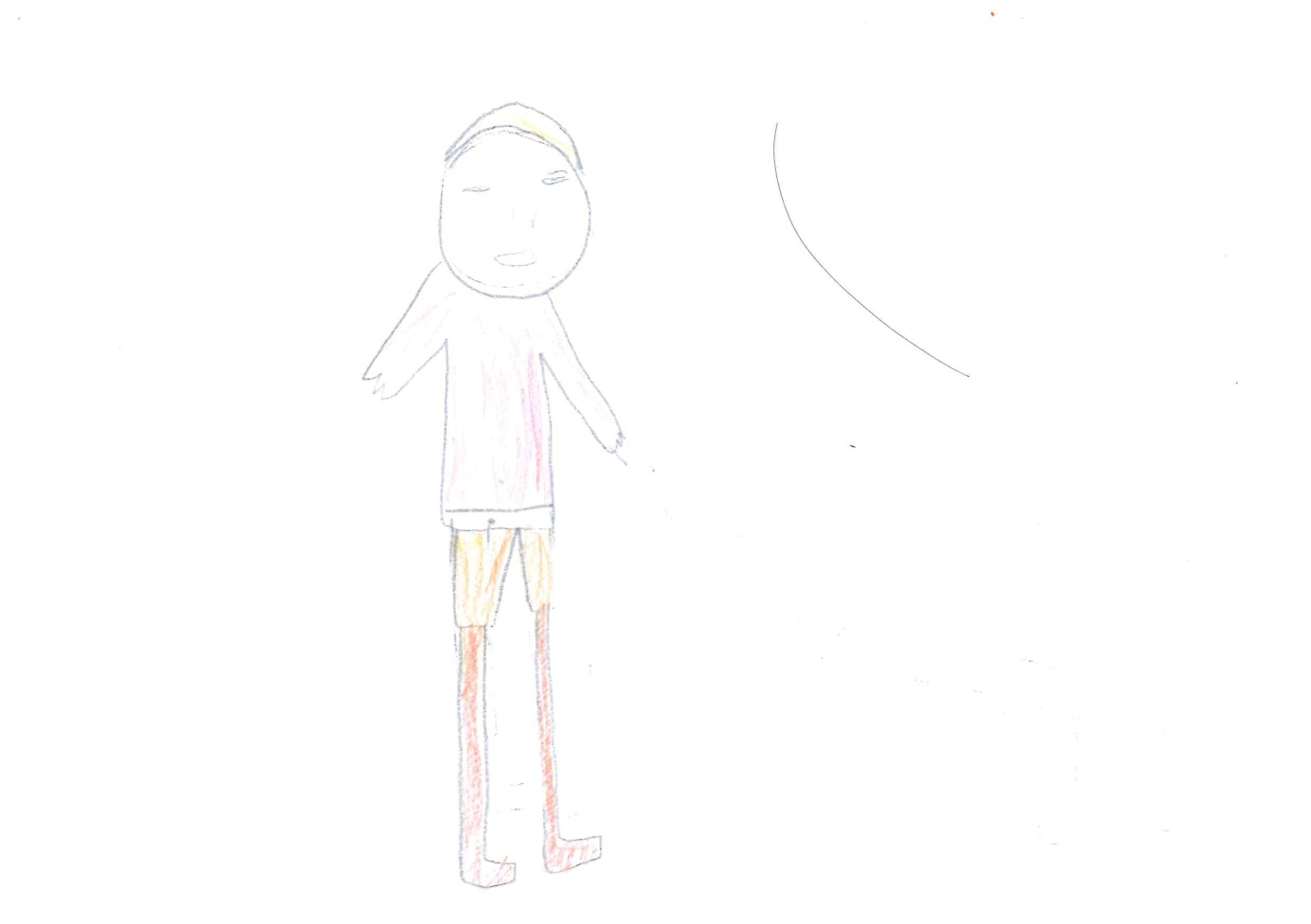 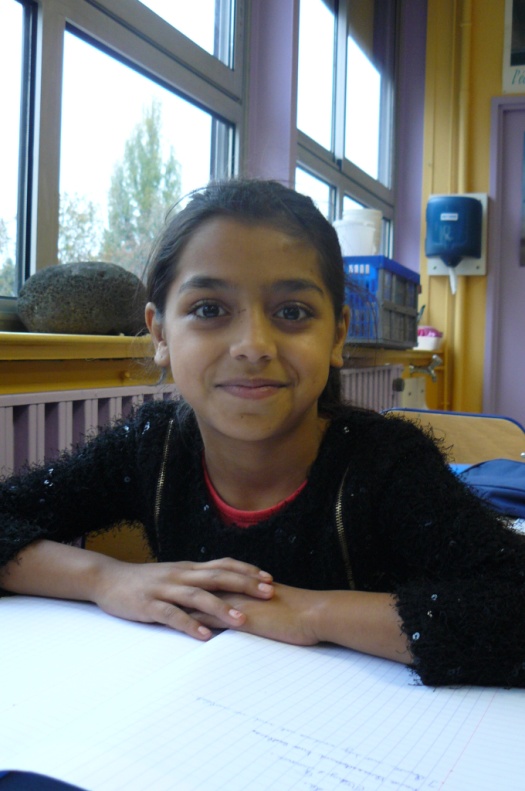 My name is Sabrina.I’m 7 years old.I live in , in .I have three sisters and two brothers. I have no dog and no cat and no rabbit.I like playing.I don’t like sports.Hello!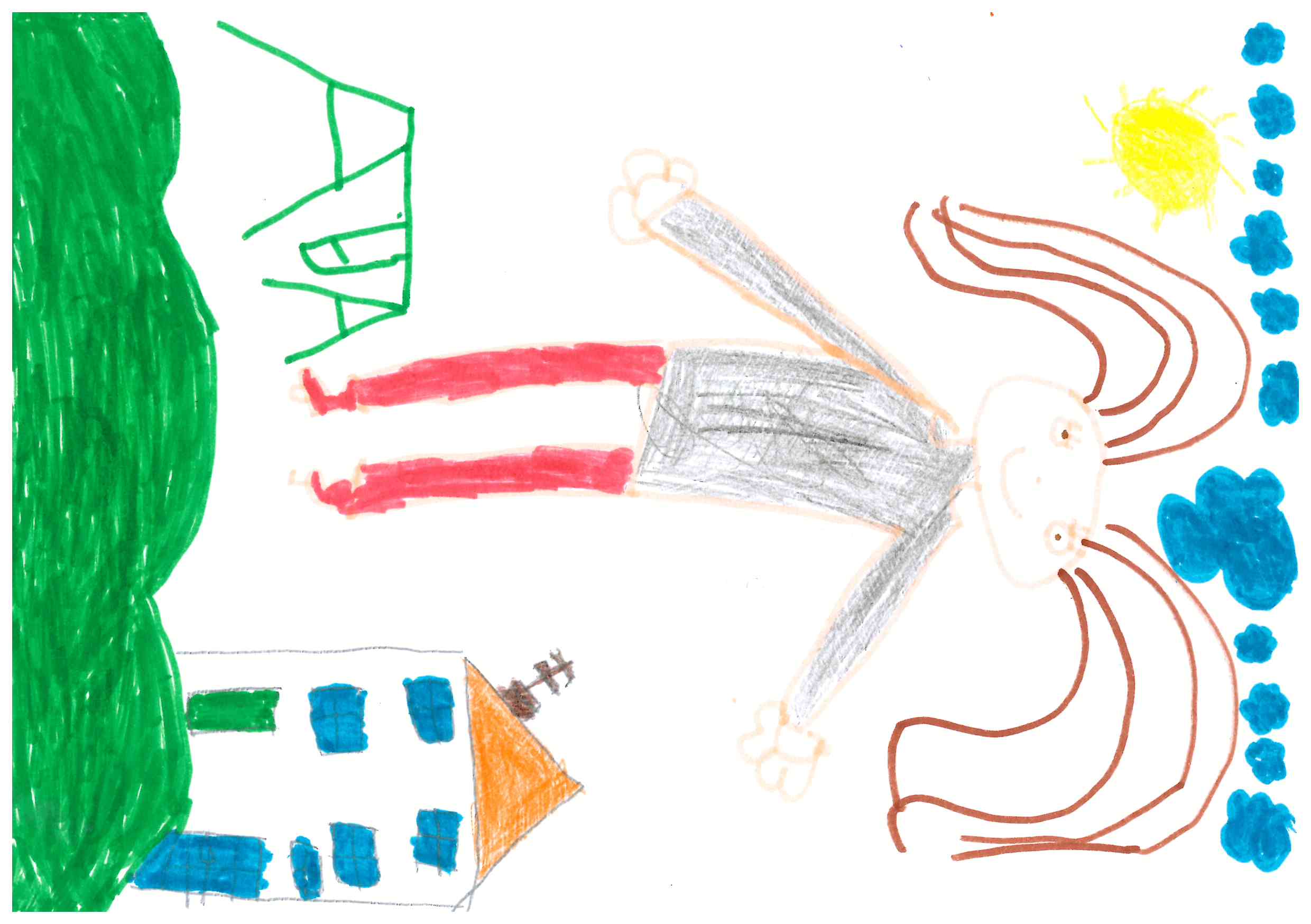 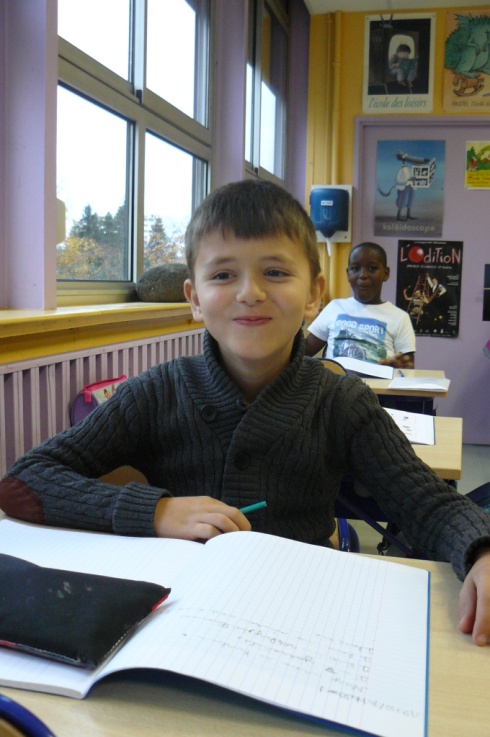 My name is Kurban.I’m 7 years old.I live in , in .I have no sister and two brothers. I have one rabbit but no dog and no cat.I love my rabbit.I don’t like doing my homework.Hello!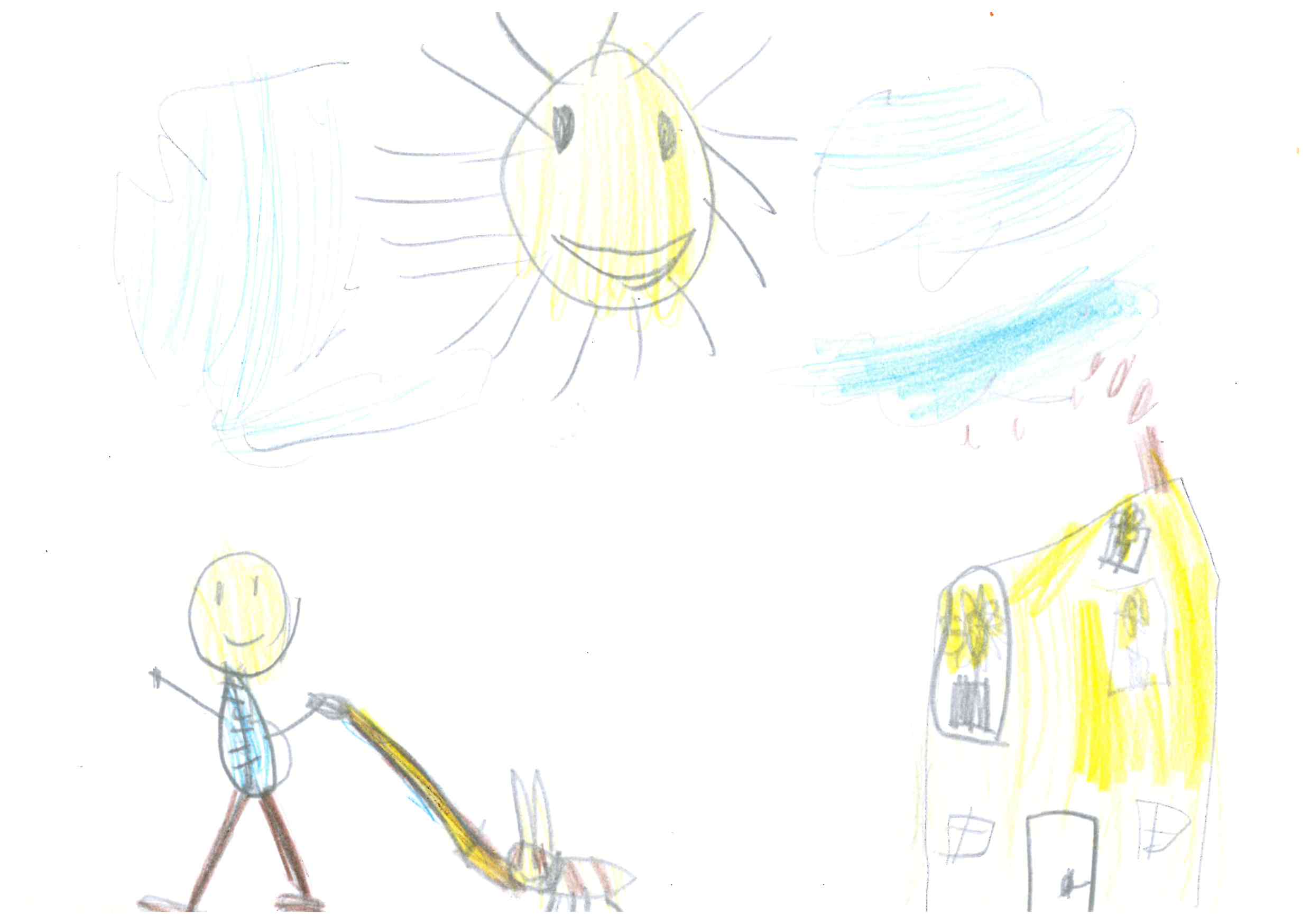 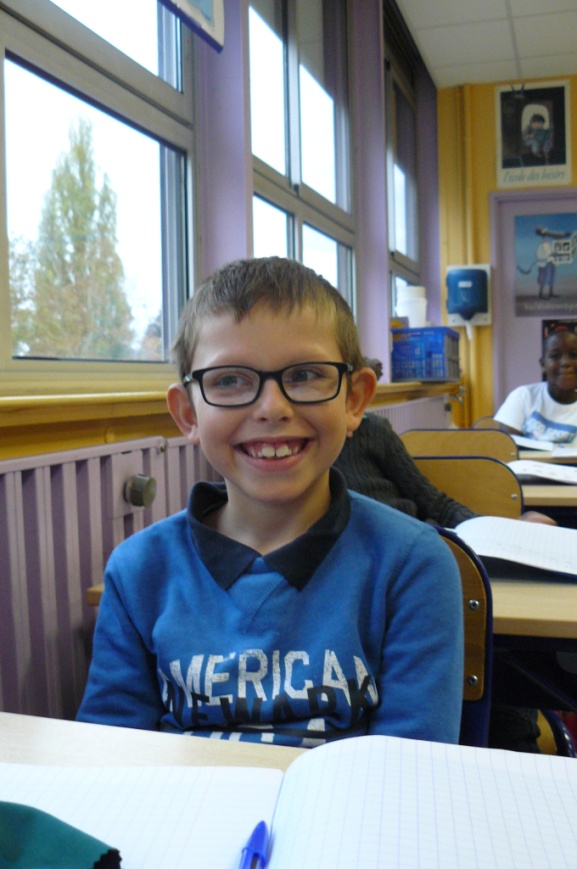 My name is Dylan.I’m 8 years old.I live in , in . I have two sisters and no brother.I have one dog but no cat and no rabbit.I like dogs.I don’t like eating mutton and Barbie dolls.Hello!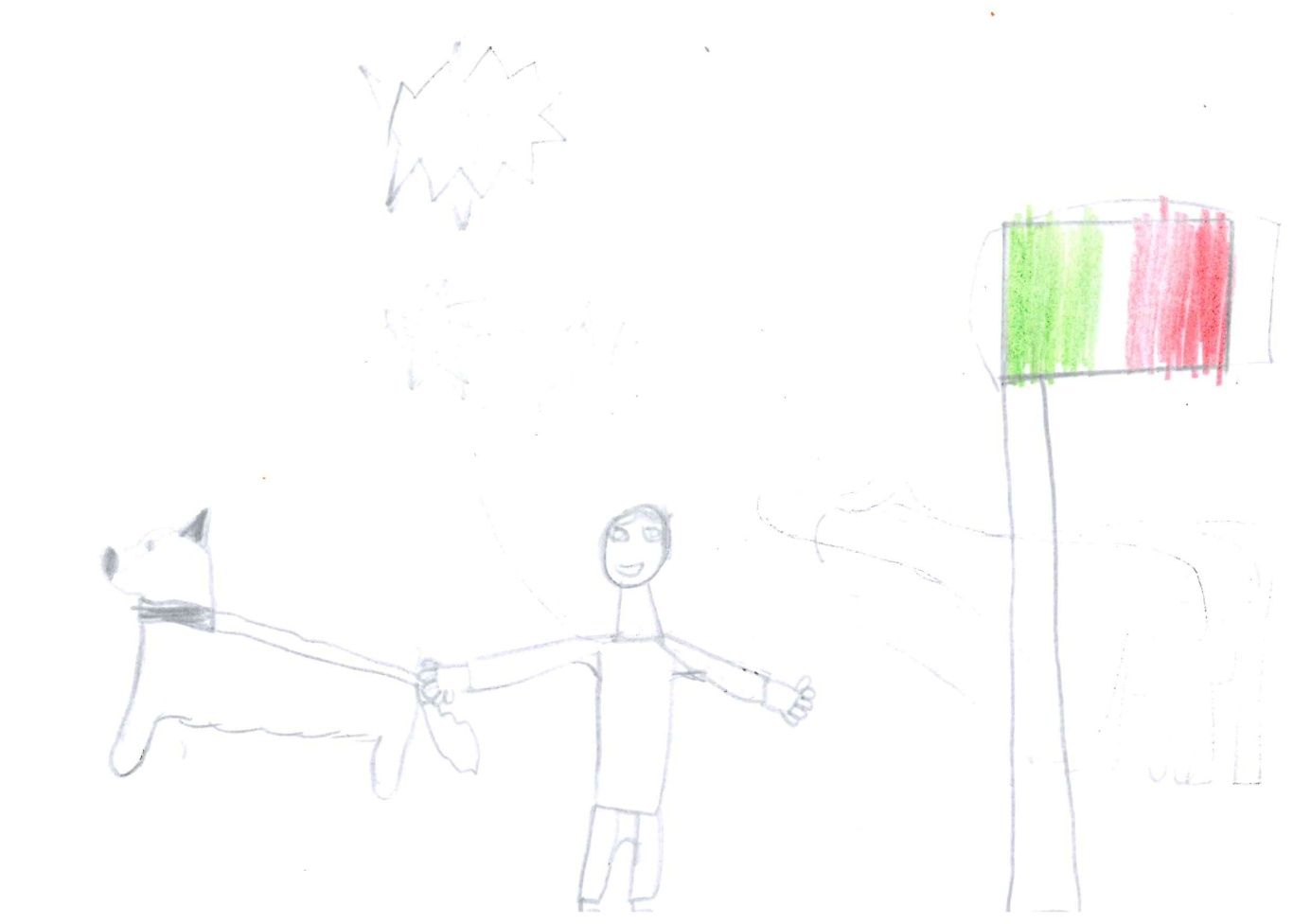 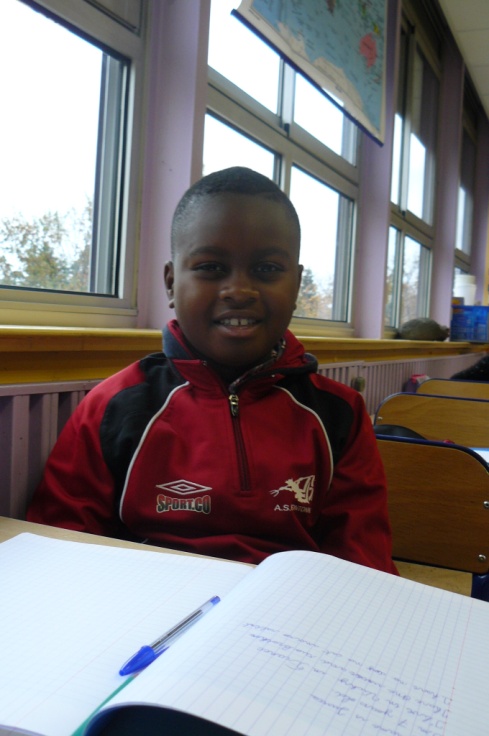 My name is Justice.I’m 7 years old.I live in , in . I have one sister and two brothers.I have no dog and no cat and no rabbit.I like sports.I don’t like cats.Hello!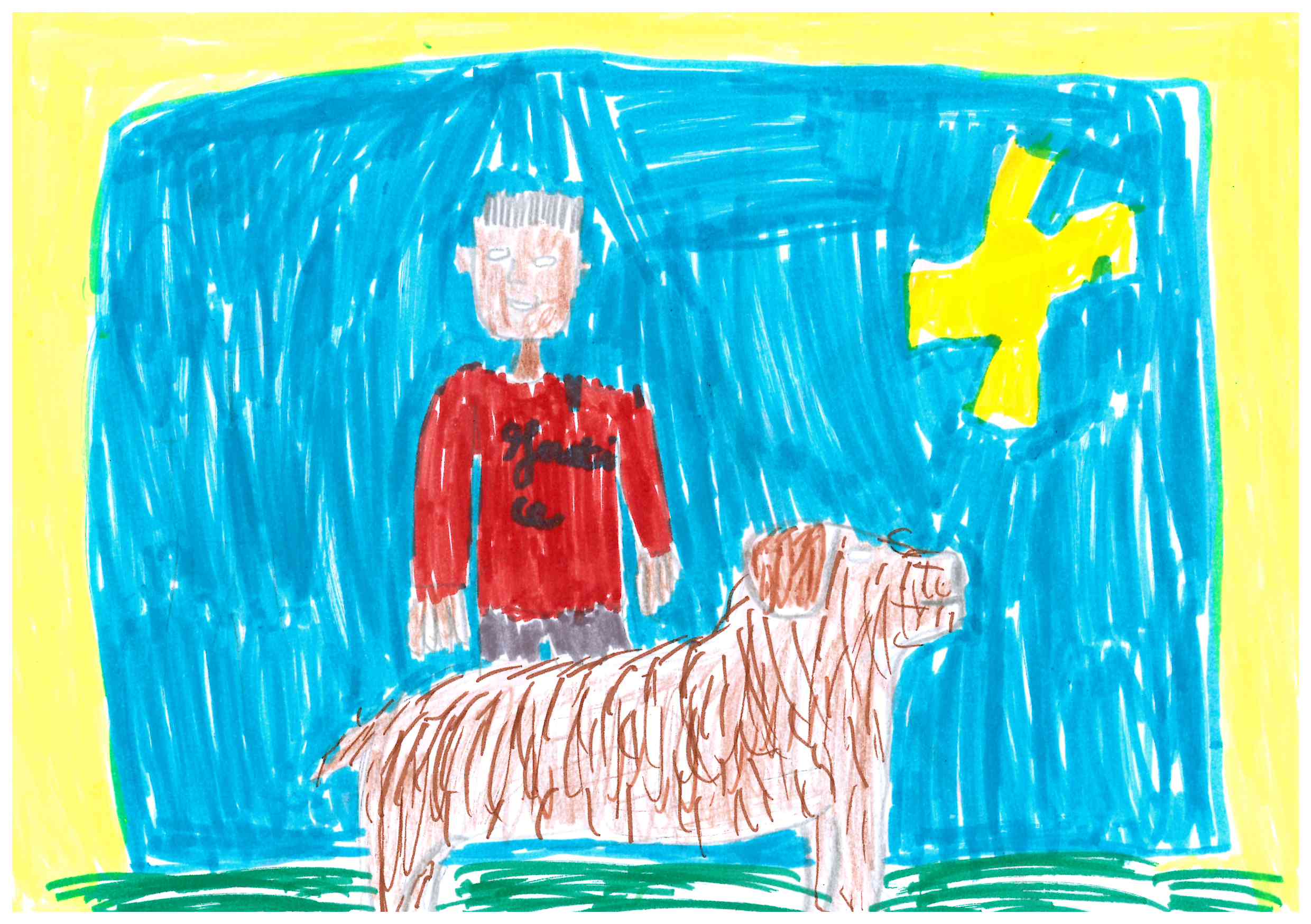 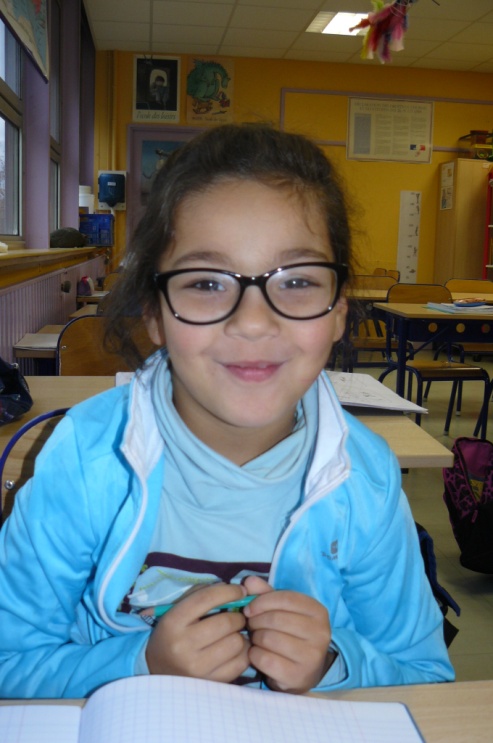 My name is Souad.I’m 7 years old.I live in , in . I have no sister and two brothers.I have one cat but no dog and no rabbit.I like doing pottery.I don’t like being alone.Hello!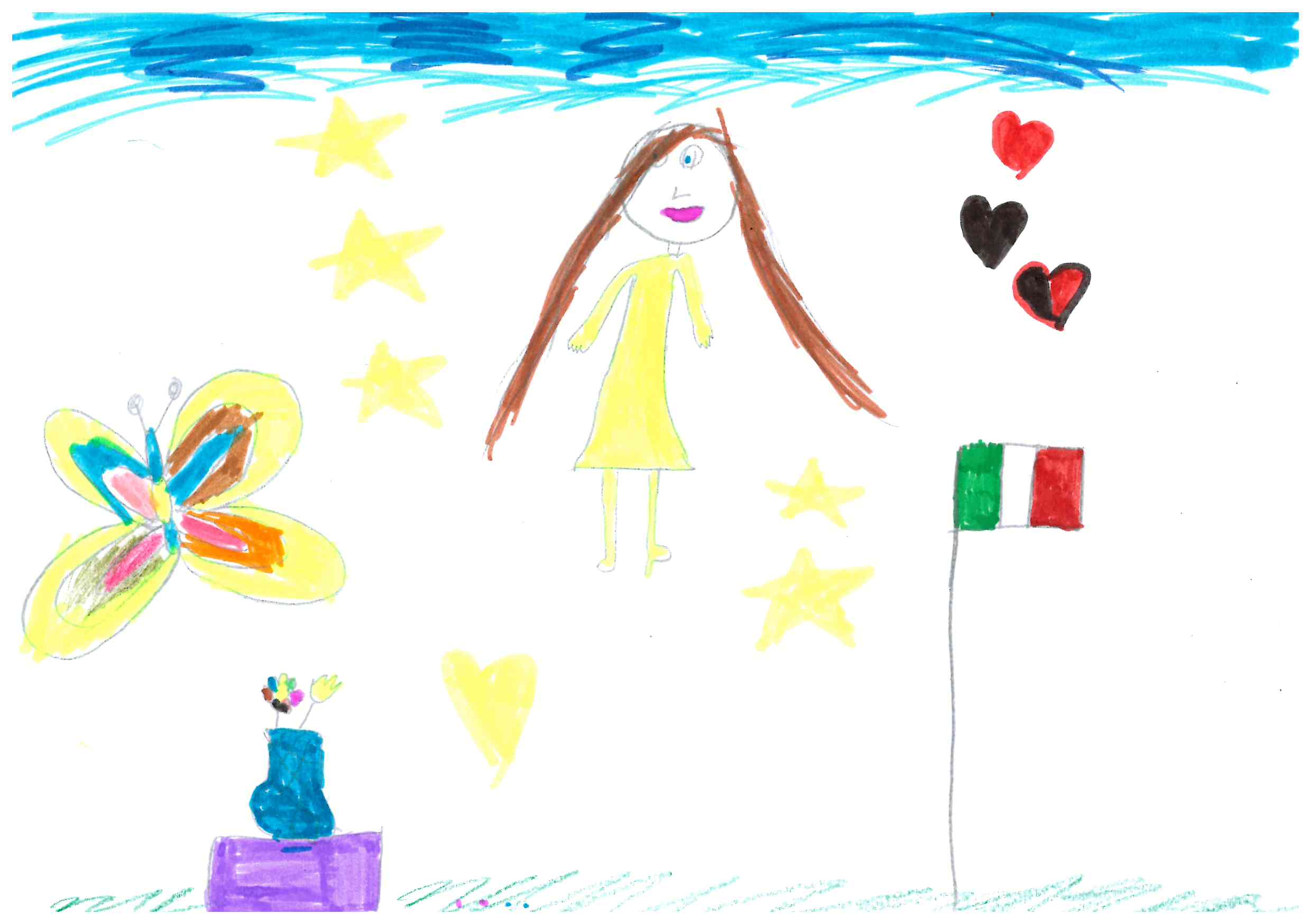 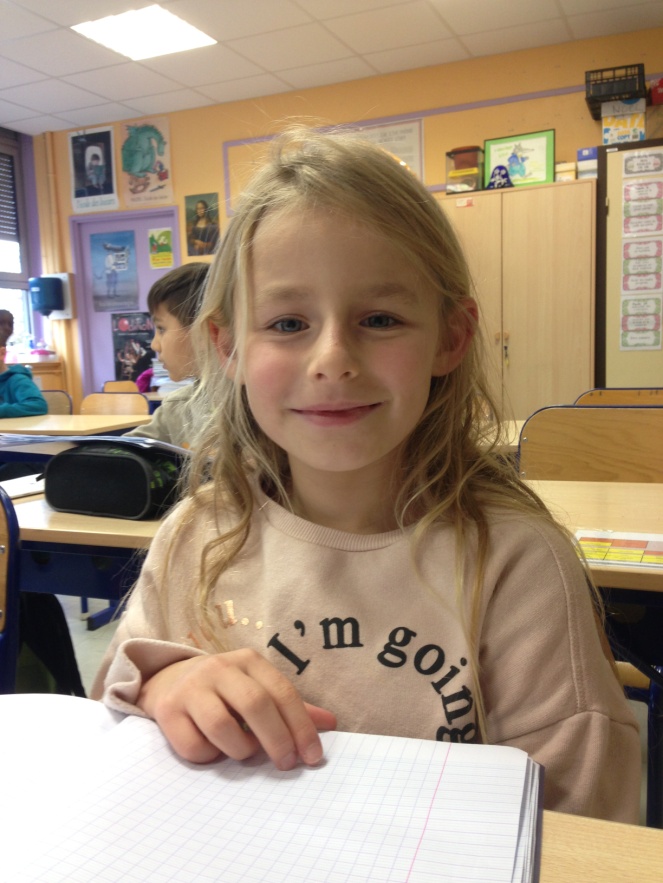 My name is Zoé.I’m 7 years old.I live in , in .I have no sister and one brother.I have one cat but no dog and no rabbit.I like playing football and going to school.I don’t like fighting.Hello!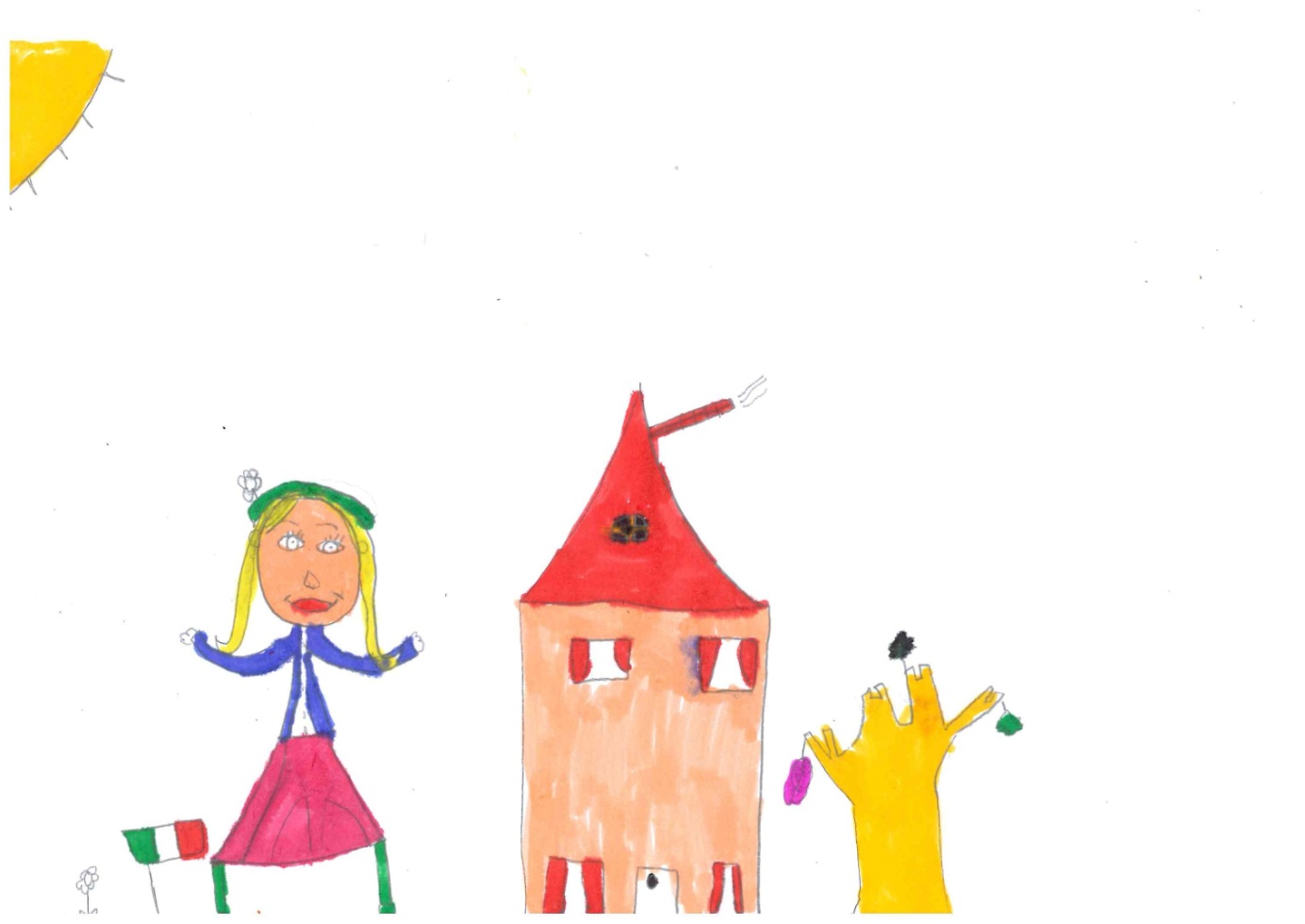 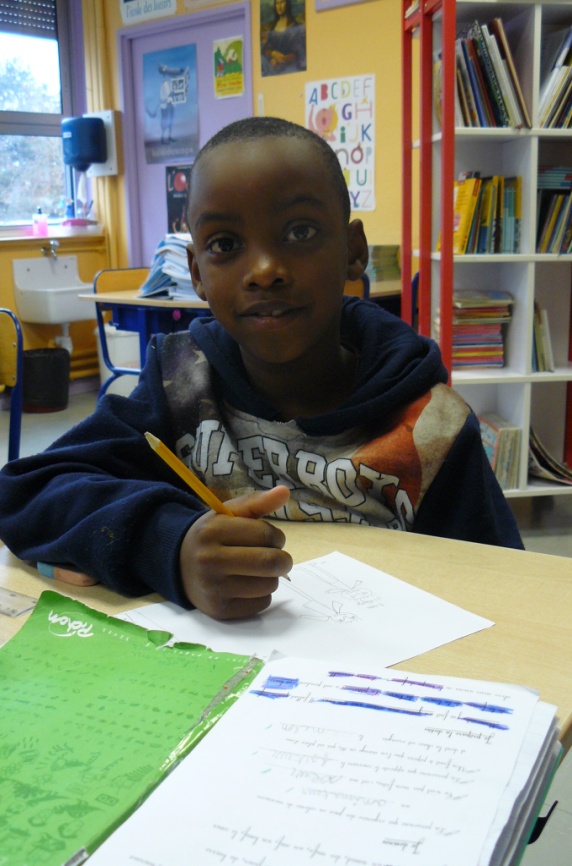 My name is Nafez.I’m 7 years old.I live in , in .I have no sister but two brothers.I have no dog and no cat and no rabbit.I like sports.I don’t like eating pork.Hello!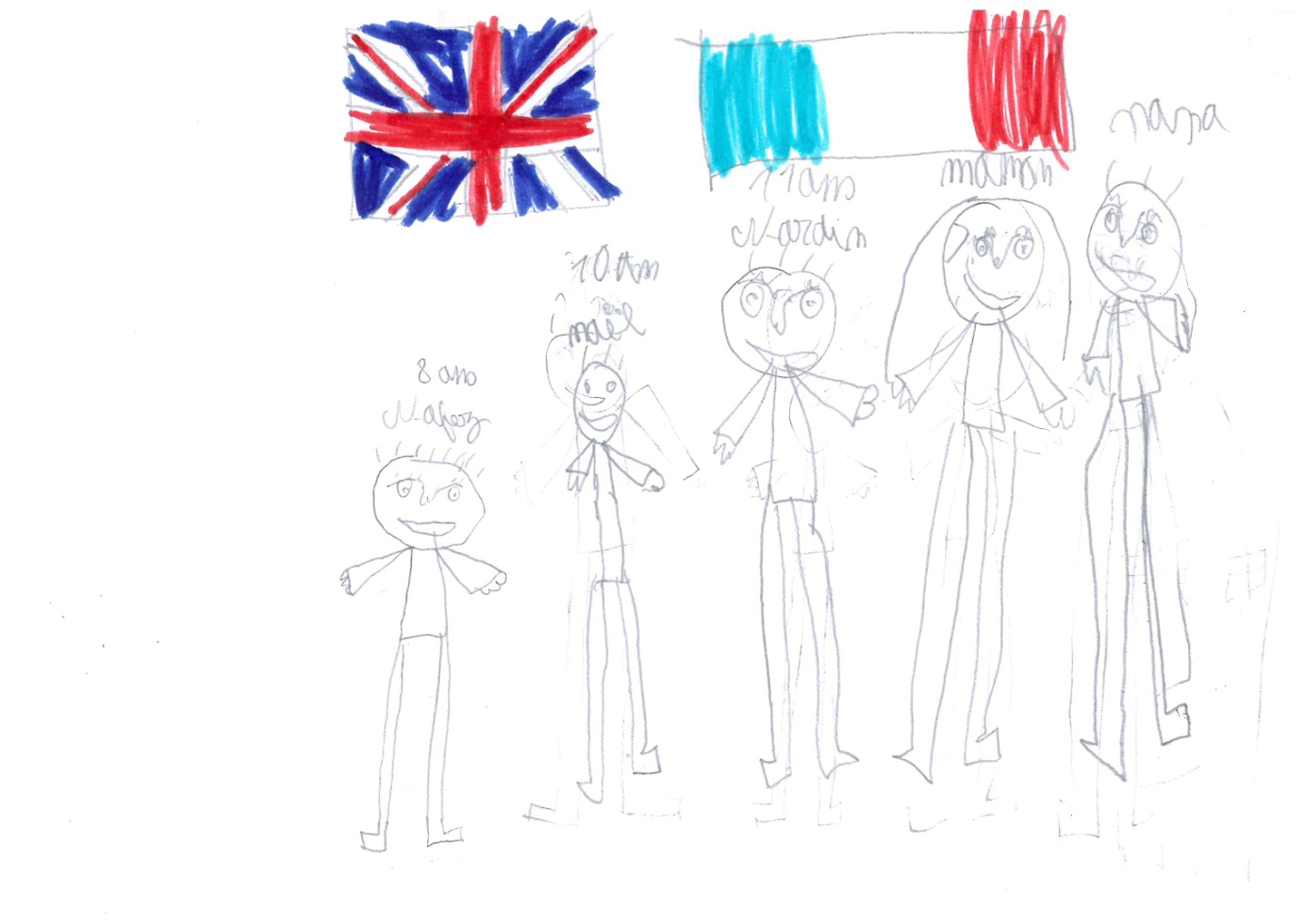 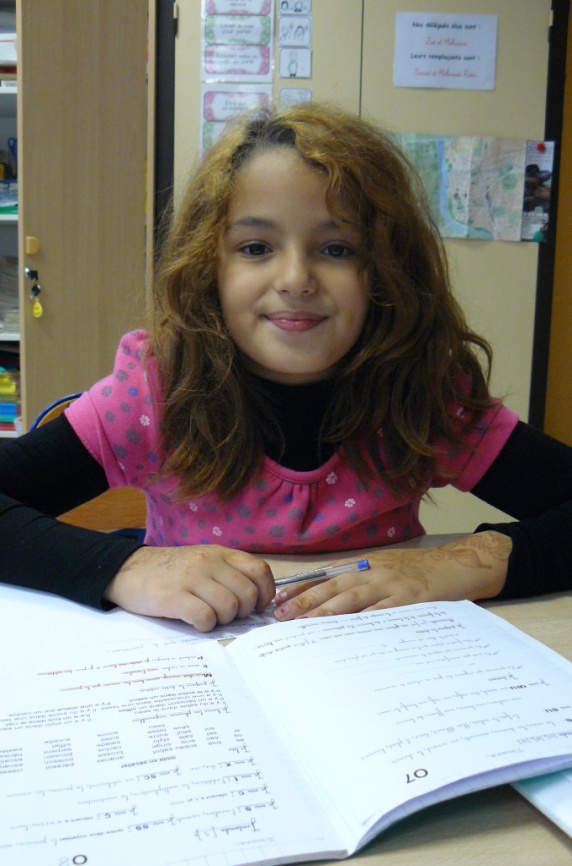 My name is Imane.I’m 8 years old.I live in Vichy, in France.I have two sisters and one brother.I have no dog and no cat and no rabbit.I like my friends.I don’t like fighting.Hello!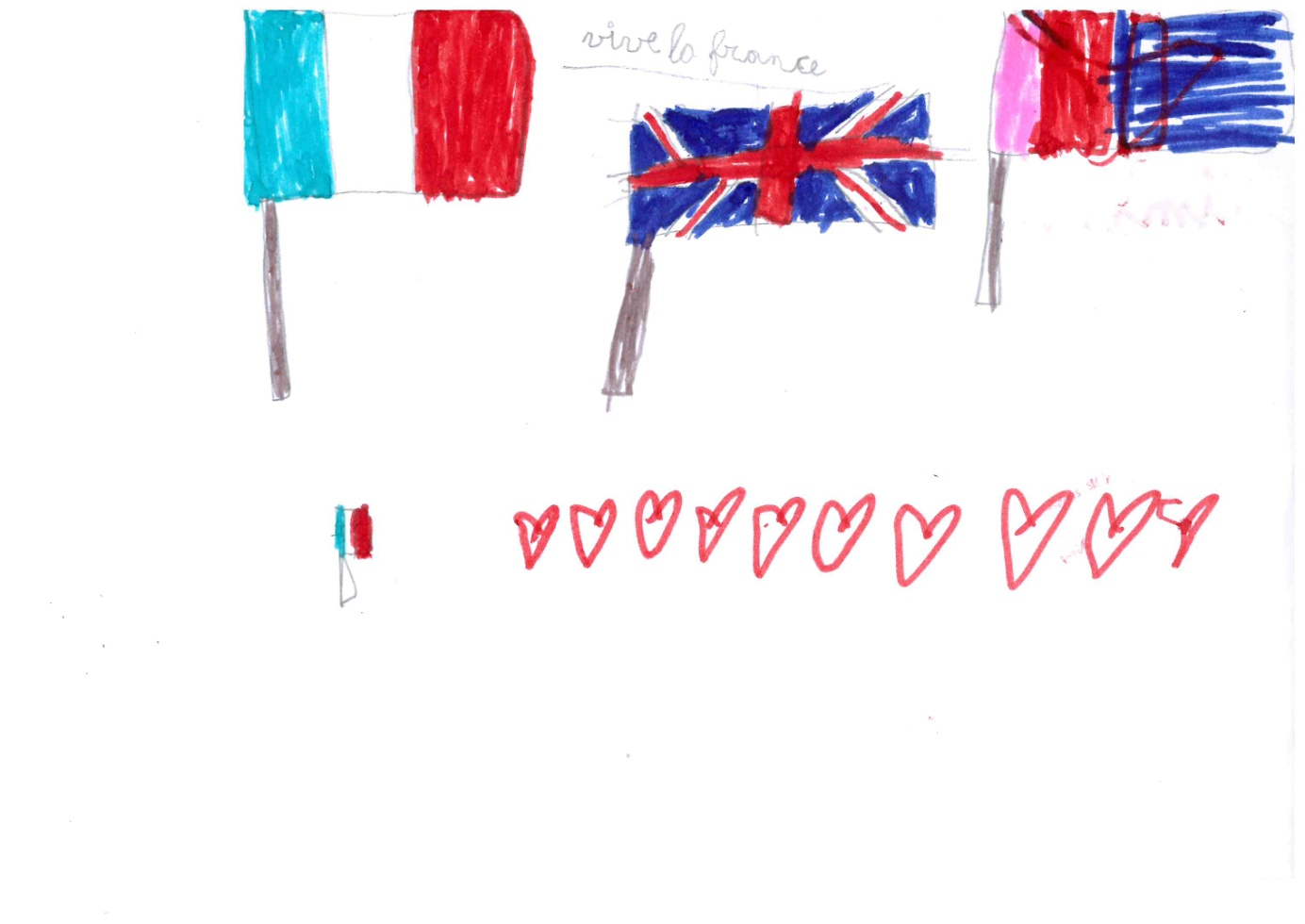 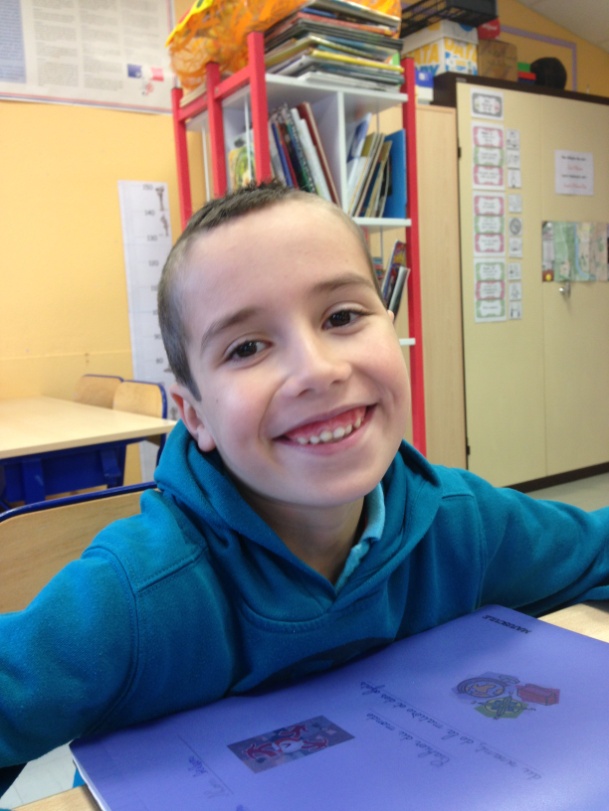 My name is Pierre-Alexandre.I’m 7 years old.I live in , in .I have three sisters and no brother.I have no dog and no cat and no rabbit.I like playing tennis.I don’t like going to the gym.Hello!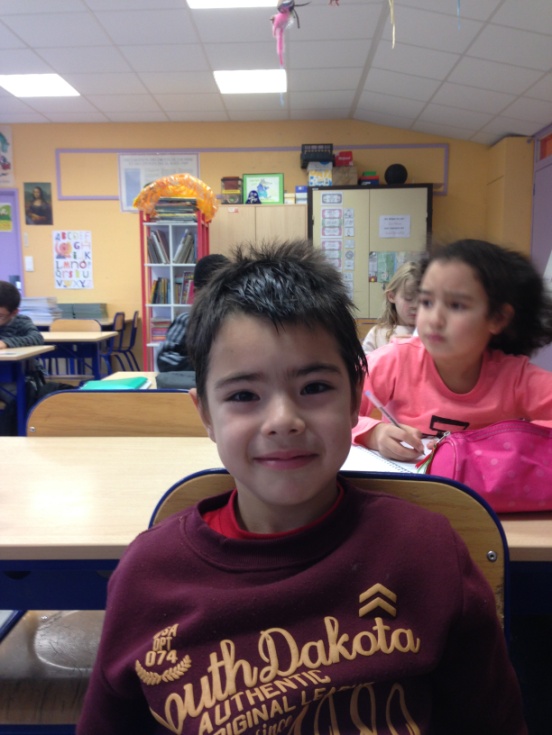 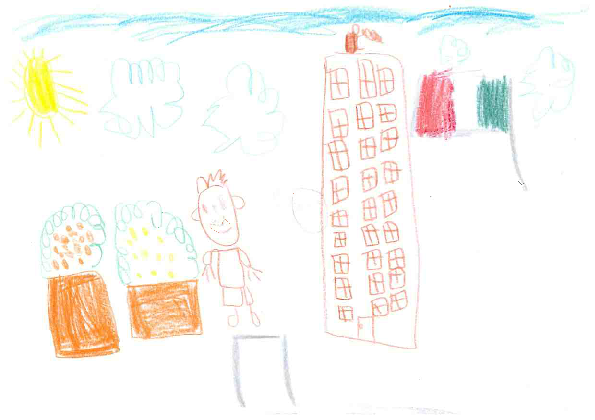 My name is Enrique.I’m 7 years old.I live in , in .I have no sister and one brothers.I have one dog but no cat and no rabbit.I like sports.I don’t like oranges.Hello!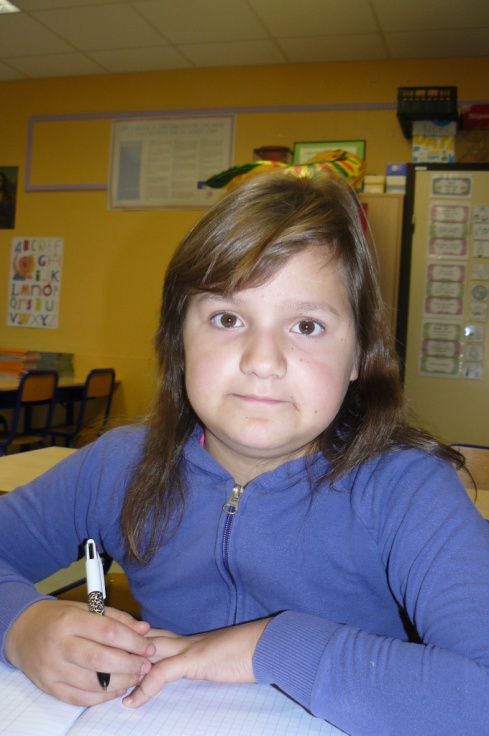 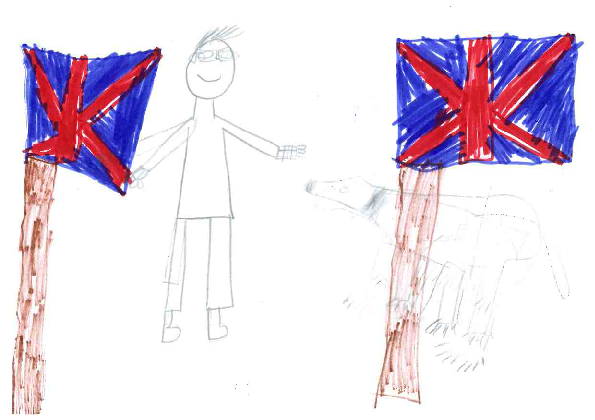 My name is Lucie.I’m 10 years old.I live in , in . I have one sister and no brother.I have no dog and no cat and no rabbit.I like.I don’t like.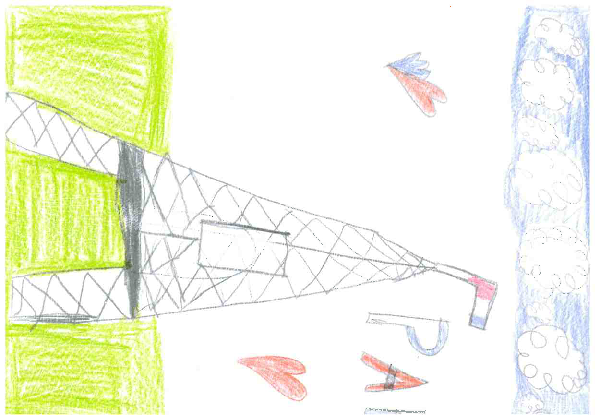 